	POLITECHNIKA BIAŁOSTOCKA 	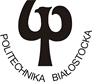 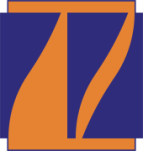 WYDZIAŁ INŻYNIERII ZARZĄDZANIAKATEDRA ZARZĄDZANIA PRODUKCJĄSPRAWOZDANIE Z ZAJĘĆ LABORATORYJNYCH Z PRZEDMIOTU:Podstawy metrologiiKod przedmiotu: …Prowadzący: mgr inż. Klaudia Tomaszewska 	Podpis prowadzącego:  ...................................	  studia niestacjonarneĆwiczenie nr ...............Ćwiczenie nr ...............Ćwiczenie nr ...............Ćwiczenie nr ...............Ćwiczenie nr ...............Temat: ............................................................................................................................................................................................................................................................Temat: ............................................................................................................................................................................................................................................................Temat: ............................................................................................................................................................................................................................................................Temat: ............................................................................................................................................................................................................................................................Temat: ............................................................................................................................................................................................................................................................Temat: ............................................................................................................................................................................................................................................................Nazwisko i imięNazwisko i imięRok ak.GrupaData wykonaniaOcena1.1.2.2.3.3.4.4.5.5.